Highlights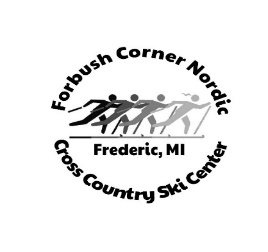          The 2021-22 season was a very successful year for us.  The season didn’t officially kick off until December 4th, but thanks, once again, to the snowmaking loop it enabled us to start earlier than other places in the lower peninsula. Our last official day was April 10th.       The off season was spent completing various projects.  We widened the current trails and did a lot of high limb removal.  We opened up the new quick-dip by pass on the west side and the old pines loop connector on the new property.  We sanded and sealed the yurt floor.  We seeded the snowmaking loop with grass seed and did some leveling on roller coaster.   We expanded the yellow snowshoe trail by 1 km and did some re-routes on the orange and red trails.  In the capital outlay department, we added a Sno-max system to the snowmaking loop to make more snow at higher temperatures and better-quality snow that is easier to move with the groomer.  We tested it out in March and we were very pleased with the snow it produced and we are looking forward to using it in the Fall.  We also purchased a small excavator to help with trail building and stump removal.  We will need it to open up the trails on the new property and to make new trails.       We will be closing on the new property soon.  We have about 2.5 km of trail already flagged and plan to have it open for the upcoming ski season.  There is a lot of potential for many more trails to be added in the future.  The new 2.5 km of trail will be similar to the current rollercoaster trail with rolling hills and a couple climbs.       The capital campaign was a success and ended with $120,000 in funds raised.  The funds were used to pay half of the purchase price for the land and to help refinance/pay down the new groomer we bought last season.  We will need to secure $67,000 for the second half of the purchase price for the land due by January 1, 2023.  We also still owe $75,000 on the new groomer.  We are looking into possible land grant money for the new property to help offset the second installment of $67,000.     We have also started a corporate sponsorship program for businesses that would like to support Forbush Corner Nordic.  Our first corporate sponsor is Kevin Cusack from Stifel PearlStreet Investment Management .  If you are interested in learning more about this program please contact us.FinancialsRevenuesDonations-		$  58,240	Sales-			$  86,244	Rentals-		$    9,374	Trail fees-		$  83,622	Misc-			$   11,047	Total			$248,527Expenses	Operating expenses-	$ 116,618	Repairs-		$   2,609	Capital Outlay-		$214,373 (includes the pay off of the new groomer)	Human resources-	$    9,845	Total			$343,445Cash Assets	Savings-		$  65,064	Checking-		$  87,874	Total-			$152,938Debts	Groomer loan		$75,000 (plus future 4.5% simple interest on unpaid balance)	Property loan		$ 67,000- final payment due Jan 1st, 2023*Future contributions will continue to help pay off these debts.New Projects for 2022-2023Complete land contractOpen up the old Roller Coaster trail on the new propertyWiden and remove stumps on the current trailsSecure widening of the Weary Legs segment of the Pines loop with Hartwick Pines management to allow the new groomer access.Fall Work bees to prune trailDirectorsHoward Hansen- President		Todd Hubbard- SecretaryAnn Wagar- Treasurer			Larry Damic- DirectorMario Kennedy- DirectorMission Statement- To promote social welfare through the enjoyment and appreciation of the natural environment and promotion of activities that emphasize healthy, family-oriented winter outdoor sporting activities.Contributions can be made through our website, through an individual’s charitable mutual fund, or by check.We are registered with GuideStar and with the state of Michigan.Checks should be made out to Forbush Corner Nordic and mailed to the following address.  Forbush Corner NordicPO Box 118Gaylord, MI 49734 989-889-2843Thank you to all our generous Donors.  Thank you for your continued support and trust to make Forbush Corner Nordic even better.Anonymous supporters-8,000		-540Gold Level						Silver level-Barb Wade						-Mary Mckinley-Wagar Motor Sales					-Tom/Ivy Schwartz-Sara Cockrell						-Vickie PutnamBronze Level						-Glenn Goodman					-Jim Anderson-Carole Mueller-Braumbaugh				-Tim/Jenny Hoffman-John Rosso					-James/Sally Pryor-Becca/Jim Beebe					-Matthew Howell/Julie Wagner				Sponsor Level	-Howard Felt					-Scott Doederlein-Patrice Lussiez/Vidya Krishnamachar			-Tim/Ceri Faas-Mat/Nancy Reeves					-Paul/Simona Drake-Grand Rapids Ski TeamFriend Level-Lisa Markley		-Schmelzer family		-Kathy Conway		-Thomas Sisung-Stuart Picard		-Tracy/John Gravlin		-Robert Vancl		-Robin Luce-Thea Daguison		-Willian Kaltz		-Stokes Schwartz		-Robert Pettibone-Nancy Brown		-Martha Avery		-Josh Greenway		-Jukka Pietlia-Dave Bassett		-Mike Everts		-Jessica Kane		-Kristina Hindert-Steve/Nancy Biggs		-David/Catherine Beier	-Wendy/Lloyd Anderson	-Doug/Marcie Slater	